Знам`янська   міська   рада  Кіровоградської  області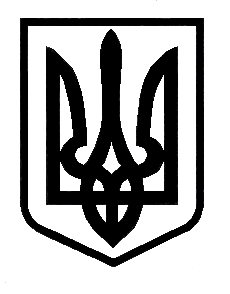 Виконавчий комітетРішеннявід  21  грудня   2017 року               		 				№ 334м. Знам`янкаПро затвердження в новій редакціїскладу та Положень постійних комісій, координаційних рад, робочих груп виконавчого комітету Керуючись ст. 40 Закону України „Про місцеве самоврядування в Україні”, виконавчий комітет знам’янської міської радиВ И Р І Ш И В :Затвердити в новій редакції склад, положення постійних комісій, координаційних рад, робочих рад  виконавчого комітету згідно з додатками:комісія по наданню державної адресної соціальної допомоги населенню міста;міська комісія "Турбота і милосердя";комісія по розгляду питань, пов’язаних із встановленням статусу учасника війни;міська комісія у справах альтернативної (невійськової) служби;міська комісія з питань погашення заборгованості із заробітної плати (грошового забезпечення), пенсій, стипендій та інших соціальних виплат;міська робоча група з питань легалізації виплати заробітної плати і зайнятості населення;               міська тристороння соціально-економічна рада;міський комітет забезпечення доступності інвалідів та інших мало мобільних груп населення до об’єктів соціальної та інженерно-транспортної інфраструктури;міська комісія з розгляду питань надання одноразової грошової допомоги постраждалим особам та внутрішньо переміщеним особам;                         спостережна комісія;міська комісія з техногенно-екологічної безпеки та надзвичайних ситуацій;міська комісія з питань евакуації;координаційна рада з питань розвитку підприємництва;міська житлова комісія;комісія з безпеки дорожнього руху;архітектурно-містобудівна рада;спеціальна комісія з питань проведення безоплатного капітального ремонту власних житлових будинків і квартир;міська постійно діюча комісія з питань розгляду звернень громадян;комісія з питань захисту прав дитини;опікунська рада;постійна комісія сприяння додержанню законодавства про свободу совісті та релігійні організації;міська рада з питань фізичної культури та спорту;координаційна рада з питань сім'ї, гендерної рівності, демографічного розвитку, запобігання насильства в сім'ї, протидії торгівлі людьми;міська координаційна рада з питань профілактики наркоманії та протидії злочинності, пов’язаної з незаконним обігом наркотичних засобів, психотропних речовин та прекурсорів та запобігання ВІЛ-інфекції/СНІДу;експертна комісія архівного відділу;адміністративна комісія;міська комісія з попереднього розгляду питань, пов’язаних з нагородженням державними нагородами України та відзнаками Президента України;топонімічна комісія;міська рада з питань безпечної життєдіяльності населення;Державна надзвичайна протиепізоотична комісія при виконавчому комітеті Знам’янської міської ради;міська координаційно-методична рада по правовій освіті населення;дорадчий орган по роботі із сім’ями/особами, які перебувають у складних життєвих обставинах.міська робоча група з питань ведення Державного реєстру виборців.координаційна  рада з питань національно-патріотичного виховання при виконавчому комітеті Знам’янської  міської радиЩоквартально,  до 5 числа, наступного за звітним кварталом місяця,  зобов’язати секретарів комісій надавати звіт про роботу постійних комісій, координаційних рад, робочих груп виконавчого комітету до   відділу організаційно-кадрової роботи міськвиконкому.У разі кадрових змін у складі постійних комісій, координаційних рад, робочих груп вносити відповідні зміни на засіданнях комісій, координаційних рад та робочих груп, склад яких визначається за посадами.У разі відсутності на засіданні комісії її членів з поважних причин (відпустка, хвороба, відрядження та ін.) надати право брати участь у засіданні комісії особі, яка тимчасово виконує обов’язки члена комісії з правом голосу та підпису.Визнати такими, що втратили  чинність  рішення виконавчого комітету   від 26.02.2016р. № 66 «Про затвердження в новій редакції складу та Положень постійних комісій, координаційних рад, робочих груп виконавчого комітету», від 13.07.2016р. № 196, від 13.07.2016р. № 205, від 23.11.2016р. №322 «Про внесення змін до рішення виконавчого комітету від 26.02.2016р. №66 «Про затвердження в новій редакції складу та Положень постійних комісій, координаційних рад, робочих груп виконавчого комітету», від 14.06.2017р. № 159, від 19.01.2017р. №18, від 24.02.2017р. №64 від 02.08.2017р. № 204  «Про внесення змін до рішення виконавчого комітету Знам’янської міської ради від 26.02.2016р. №66», від 27.07.2017р. № 196 Про затвердження  Положення про Координаційну  раду з питань національно-патріотичного виховання дітей та молоді при виконавчому комітеті Знам’янської  міської ради.    Контроль    за     виконанням    даного    рішення    покласти   голів постійних комісій, координаційних рад, робочих груп.Перший заступник міського голови			В.ЗагородняЗАТВЕРДЖЕНО рішенням виконавчого комітету від 21 грудня 2017 року №  334ПОСАДОВИЙ СКЛАДміської комісії з питань техногенно-екологічної безпеки та надзвичайних ситуаційГолова комісії Міський головаПерший заступник голови комісіїЗаступник міського голови з питань діяльності виконавчих органівЗаступник голови комісіїЗавідуючий сектором з питань надзвичайних ситуацій, охорони праці, екології та благоустрою управління містобудування, архітектури та житлово-комунального господарства міської радиВідповідальний секретар комісіїГоловний спеціаліст відділу ведення Державного реєстру виборців міської радиЧлени комісії:Начальник управління містобудування, архітектури та житлово-комунального господарства міської ради;           заступник міського голови з питань діяльності виконавчих органів – начальник фінансового управління міськвиконкому;начальник управління соціального захисту населення міської ради;начальник відділу економічного розвитку, промисловості, інфраструктури та торгівлі міськвиконкому;начальник відділу освіти міськвиконкому;начальник відділу культури і туризму міськвиконкому;начальник відділу інформаційної діяльності та комунікацій з громадськістю міськвиконкому;начальник Знам’янського міськрайонного відділу управління Державної служби України з надзвичайних ситуацій у Кіровоградській області;заступник начальника управління - начальник відділу державного нагляду за дотриманням санітарного законодавства Знам’янського районного управління Головного управління  Держпродспоживслужби в Кіровоградській області;начальник станції Знам'янка виробничого підрозділу «Знам'янська дирекція залізничних перевезень»;            головний лікар комунального підприємства «Знамянська міська лікарня ім.А.В.Лисенка»;заступник начальника Знам'янського  відділу поліції Головного управління Національної поліції в Кіровоградській області;  військовий комісар Знам’янського об’єднаного міського військового комісаріату;  начальник Знам’янського управління Державної казначейської служби України Кіровоградської області;  завідуючий інформаційно-аналітичним відділом комунального закладу «Знам`янський районний центр первинної медико-санітарної допомоги». начальник Знам’янського міського відділення управління Служби безпеки України в Кіровоградській області (за згодою);начальник Знам'янського району електричних мереж ПАТ «Кіровоградобленерго» (за згодою);головний інженер  Знам'янського управління по експлуатації газового господарства ВАТ «Кіровоградгаз» (за згодою);інженер станційно-лінійної дільниці №5 м.Знам’янки районного центру телекомунікацій №513 м.Олександрії Кіровоградської філії ПАТ «Укртелеком» (за згодою);                                                                                                                      ЗАТВЕРДЖЕНО рішенням виконавчого комітету від 21 грудня 2017 року №  334ПОЛОЖЕННЯпро міську комісію з питань техногенно-екологічноїбезпеки  та надзвичайних ситуацій Міська комісія з питань техногенно-екологічної безпеки та надзвичайних ситуацій (далі - Комісія) є постійно діючим органом, який утворюється виконавчим комітетом Знам’янської міської ради  для координації діяльності місцевих підрозділів органів виконавчої влади, структурних підрозділів міськвиконкому, підприємств, установ та організацій, пов’язаної із забезпеченням техногенно-екологічної безпеки, захисту населення і території міста Знам’янки від наслідків надзвичайних ситуацій, запобігання виникненню надзвичайних ситуацій і реагування на них.   Комісія  є постійно діючим органом, який утворюється виконавчим комітетом Знам’янської міської ради.        3. Комісія у своїй діяльності керується Конституцією і Законами України, а також указами Президента України і постановами Верховної Ради України, прийнятими відповідно до Конституції та Законів України, актами Кабінету Міністрів України, рішеннями Державної комісії з питань техногенно-екологічної безпеки та надзвичайних ситуацій, обласної комісії з питань техногенно-екологічної безпеки та надзвичайних ситуацій,  цим Положенням.	4. Основними завданнями комісії на території міста є: 1) координація діяльності місцевих підрозділів органів виконавчої влади, структурних підрозділів органу місцевого самоврядування, підприємств, установ та організацій , пов’язаної із: функціонуванням міської ланки територіальної підсистеми єдиної державної системи цивільного захисту; здійсненням оповіщення органів управління та сил цивільного захисту, а також населення про виникнення надзвичайної ситуації та інформування його про дії в умовах такої ситуації; залученням сил цивільного захисту до проведення аварійно-рятувальних та інших невідкладних робіт, ліквідації наслідків надзвичайної ситуації, надання гуманітарної допомоги; забезпеченням реалізації вимог техногенної та пожежної безпеки; навчанням населення діям у надзвичайній ситуації; визначенням меж зони надзвичайної ситуації; здійсненням постійного прогнозування зони можливого поширення надзвичайної ситуації та масштабів можливих наслідків; організацією робіт із локалізації і ліквідації наслідків надзвичайної ситуації, залучення для цього необхідних сил і засобів; організацією та здійсненням:  - заходів щодо життєзабезпечення населення, що постраждало внаслідок виникнення надзвичайної ситуації; - заходів з евакуації (у разі потреби); - радіаційного, хімічного, біологічного, інженерного та медичного захисту населення і території від наслідків надзвичайної ситуації;вжиттям заходів до забезпечення готовності міської ланки територіальної підсистеми єдиної державної системи цивільного захисту до дій в умовах надзвичайної ситуації та в особливий період;здійсненням безперервного контролю за розвитком надзвичайної ситуації та обстановкою на аварійних об’єктах і прилеглих до них територіях;інформуванням органів управління цивільного захисту та населення про розвиток надзвичайної ситуації та заходи, що здійснюються; забезпеченням:  - живучості об’єктів національної економіки та державного управління, розташованих на території міста, під час реагування на надзвичайну ситуацію; - стабільного функціонування об’єктів паливно-енергетичного комплексу під час виникнення надзвичайної ситуації, злагодженої роботи підприємств, установ та організацій для забезпечення сталої і безперебійної роботи об’єктів Єдиної газотранспортної та об’єднаної енергетичної систем України, які знаходяться на території міста; - безпеки та сталої роботи транспортної інфраструктури, послуг поштового зв’язку та всіх видів електричного зв’язку; - санітарного та епідемічного благополуччя населення;організацією та керівництвом за проведенням робіт з ліквідації наслідків надзвичайних ситуацій місцевого рівня;встановленням кількісних та якісних показників виведення з ладу транспортних засобів, промислових, громадських і житлових будинків та споруд, комунальних і енергетичних мереж, засобів зв’язку,  залізничних вузлів, шляхопроводів тощо; 2) визначення шляхів та способів вирішення проблемних питань, що виникають під час:функціонування міської ланки територіальної підсистеми єдиної державної системи цивільного захисту; здійснення заходів: - щодо соціального захисту населення, що постраждало внаслідок виникнення надзвичайної ситуації; - щодо медичного та біологічного захисту населення у разі виникнення надзвичайної ситуації;порушення умов належного функціонування об’єктів інфраструктури та безпеки життєдіяльності населення міста, зокрема у сферах національної безпеки і оборони, енергетики, фінансів, соціального захисту, охорони здоров’я та навколишнього природного середовища;3) підвищення ефективності діяльності  підприємств, установ та організацій під час реагування на надзвичайну ситуацію. 4. Комісія відповідно до покладених на неї завдань: 1) у режимі повсякденної діяльності:здійснює координацію діяльності місцевих підрозділів органів виконавчої влади та підрозділів міськвиконкому щодо  розроблення і виконання цільових і науково-технічних програм, здійснення заходів у сфері цивільного захисту та техногенно-екологічної безпеки;здійснює заходи щодо забезпечення захисту населення, сталого функціонування господарських об’єктів, зменшення можливих матеріальних втрат та збереження національної культурної спадщини у разі виникнення надзвичайної ситуації;бере участь у розгляді питань щодо утворення або припинення діяльності підприємств, установ та організацій незалежно від форми власності, що використовують небезпечні технології (хімічні, радіаційні тощо);сприяє проведенню гідрометеорологічних спостережень і прогнозів, розвитку державної системи моніторингу навколишнього природного середовища, системи цивільного захисту, форм контролю за функціонуванням потенційно небезпечних об’єктів;координує здійснення заходів щодо профілактики та локалізації інфекційних захворювань, а також запобігання виникненню випадків масових харчових отруєнь населення. 2) у режимі підвищеної готовності:здійснює заходи щодо активізації роботи з проведення спостереження та контролю за станом навколишнього природного середовища, перебігом епідемій і спалахами інфекційних захворювань, масовими харчовими отруєннями населення, обстановкою на потенційно небезпечних об’єктах і прилеглих до них територіях, прогнозування можливості виникнення надзвичайної ситуації та її масштабів;організовує розроблення плану комплексних заходів щодо захисту населення і територій у разі виникнення надзвичайної ситуації, забезпечення сталого функціонування господарських об’єктів;забезпечує координацію заходів щодо запобігання виникненню надзвичайної ситуації місцевого рівня;готує пропозиції щодо визначення джерел і порядку фінансування заходів реагування на надзвичайну ситуацію;координує заходи щодо створення резерву засобів індивідуального захисту та матеріальних резервів для запобігання виникненню надзвичайної ситуації та ліквідації її наслідків, визначає обсяги і порядок використання таких резервів;забезпечує стабільне виробництво, передачу, постачання і використання енергоносіїв під час виникнення надзвичайної ситуації підприємствами, установами та організаціями паливно-енергетичного комплексу; 3) у режимі надзвичайної ситуації:забезпечує координацію, організацію робіт та взаємодію органів управління, сил та засобів міської ланки територіальної підсистеми єдиної державної системи цивільного захисту, а також громадських організацій щодо надання допомоги населенню, що постраждало внаслідок виникнення надзвичайної ситуації;організовує роботу з локалізації або ліквідації надзвичайної ситуації місцевого рівня;залучає до виконання робіт з ліквідації наслідків надзвичайної ситуації необхідні рятувальні, транспортні, будівельні, медичні та інші формування з використанням наявних матеріально-технічних, продовольчих та інших ресурсів і запасів;вживає заходів, необхідних для проведення аварійно-рятувальних та інших невідкладних робіт у небезпечних районах;забезпечує здійснення заходів щодо соціального захисту населення, що постраждало внаслідок виникнення надзвичайної ситуації;встановлює межі зони, на якій виникла надзвичайна ситуація, та організовує визначення розміру шкоди, заподіяної суб’єктам господарювання і населенню внаслідок виникнення надзвичайної ситуації  місцевого рівня;організовує здійснення постійного контролю за станом навколишнього природного середовища на території, що зазнала впливу надзвичайної ситуації, обстановкою на аварійних об’єктах і прилеглих до них територіях;приймає рішення щодо попередньої класифікації надзвичайної ситуації за видом, класифікаційними ознаками та рівнем, забезпечує своєчасне подання до управлінняДержавної служби України з надзвичайних ситуацій в Кіровоградській області  зазначених матеріалів;вивчає обставини, що склалися, та подає міськвиконкому, інформацію про вжиті заходи, причини виникнення та результати ліквідації наслідків надзвичайної ситуації, а також пропозиції щодо подальших дій із запобігання її розвитку; 4) у режимі надзвичайного стану:забезпечує координацію, організацію робіт та взаємодію органів управління та сил міської ланки територіальної підсистеми єдиної державної системи цивільного захисту з урахуванням особливостей, що визначаються згідно з вимогами Законів України “Про правовий режим воєнного стану”, “Про правовий режим надзвичайного стану”, а також інших нормативно-правових актів;здійснює заходи, необхідні для відвернення загрози та забезпечення безпеки і здоров’я громадян, забезпечення функціонування місцевих органів державної влади та органу місцевого самоврядування;5) проводить моніторинг стану виконання місцевими підрозділами органів виконавчої влади, структурними підрозділами міськвиконкому, підприємствами, установами та організаціями покладених на них завдань; 6) здійснює взаємодію з міським штабом з питань, пов’язаних із соціальним забезпеченням громадян України, які переміщуються з тимчасово окупованої території та районів проведення антитерористичної операції. 5. Комісія має право:залучати у разі потреби в установленому законодавством порядку до ліквідації наслідків надзвичайної ситуації  місцевого рівня сили і засоби міської ланки територіальної підсистеми єдиної державної системи цивільного захисту;заслуховувати інформацію керівників місцевих органів виконавчої влади, структурних підрозділів міськвиконкому, підприємств, установ та організацій, розташованих на території міста, з питань, що належать до їх компетенції, і давати їм відповідні доручення;одержувати від територіальних органів центральних органів виконавчої влади, місцевих органів виконавчої влади, підприємств, установ та організацій, розташованих на території міста, матеріали і документи, необхідні для вирішення питань, що належать до її компетенції;залучати до участі у своїй роботі представників територіальних органів центральних органів виконавчої влади, місцевих органів виконавчої влади, підприємств, установ та організацій, розташованих на території міста (за погодженням з їх керівниками);розглядати матеріали розслідувань про причини і наслідки виникнення надзвичайної ситуації та вносити пропозиції щодо притягнення до адміністративної або кримінальної відповідальності посадових осіб, винних у її виникненні. 6. Головою комісії є міський голова. Роботою комісії керує її голова, а за відсутності голови - за його дорученням перший заступник та за відсутності першого заступника - заступник голови.Засідання комісії веде голова, а за його відсутності - перший заступник голови.Посадовий склад комісії затверджується рішенням виконавчого комітету міської ради, на основі пропозицій місцевих органів виконавчої влади, підприємств, установ та організацій, розташованих на території міста. 	Персональний склад комісії затверджується головою комісії. Голова комісії організовує її роботу за допомогою секретаріату. 7. Голова комісії має право:залучати до роботи із запобігання виникненню надзвичайної ситуації або ліквідації її наслідків будь-які транспортні, рятувальні, відбудовні, медичні та інші сили і засоби відповідно до законодавства;приймати в межах повноважень комісії рішення щодо реагування на надзвичайну ситуацію;вносити пропозиції в межах законодавства щодо заохочення осіб, які зробили вагомий внесок у запобігання виникненню надзвичайної ситуації, ліквідацію її наслідків;делегувати на період ліквідації наслідків надзвичайної ситуації свої повноваження заступникам голови комісії.8. Робочим органом комісії (секретаріатом), що забезпечує підготовку, скликання та проведення засідань, а також контроль за виконанням її рішень, є сектор з питань надзвичайних ситуацій, охорони праці, екології та благоустрою управління містобудування, архітектури та житлово-комунального господарства міської ради. 9. Комісія проводить засідання на постійній основі. Рішення комісії приймаються колегіально більш як двома третинами складу комісії.    Член комісії, який не підтримує пропозиції та рекомендації, прийняті комісією, може викласти у письмовій формі свою окрему думку, що додається до протоколу засідання.Рішення комісії оформляється протоколом, який підписується головою та відповідальним секретарем комісії.10. Рішення комісії, прийняті у межах її повноважень, є обов’язковими для виконання місцевими підрозділами органів державної влади, структурними підрозділами міськвиконкому, підприємствами, установами та організаціями, розташованими на території міста.11. За членами комісії на час виконання завдань зберігається заробітна плата за основним місцем роботи.12. Організація побутового забезпечення членів комісії, а також забезпечення їх спеціальним одягом, засобами індивідуального захисту під час роботи в зоні надзвичайної ситуації покладається на міськвиконком.13. Комісія має бланк із зображенням Державного Герба України і своїм найменуванням.